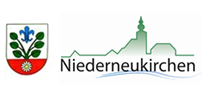 An das Gemeindeamt NiederneukirchenDorfplatz 14491 Niederneukirchen		, am ____________________AntragWir ersuchen um Erteilung der Baubewilligung für das im angeschlossenen Bauplan der Fa.vom 	, Zl.	dargestellten und näher beschriebenen BauvorhabensAntragstellerIn(nen)Weitere(r) AntragstellerIn(nen)Grund(Mit)eigentümerIn(nen) des Bauplatzes bzw. der Grundstücke, auf denen das Bauvorhaben ausgeführt werden soll:Ich (Wir) erteile(n) die Zustimmung zu der lt. vorstehenden Anzeige beabsichtigten Ausführung des Bauvorhabens.BauortPlanverfasserInBauführerIn				    	    __________________________         Unterschrift d. Grund(mit)eigentümer			         	      Unterschrift des (der) AntragstellerIn(nen)Dem vollständig ausgefüllten Ansuchen sind folgende Unterlagen anzuschließen:Grundbuchsauszug – nicht älter als 3 MonateBaubeschreibung (zweifach) mit Unterschrift des (der) AntragstellerIn(nen), des (der) GrundeigentümerIn(nen) und des (der) PlanverfasserInEnergieausweis für Wohngebäude: beim (bei der) PlanverfasserIn anzufordernLageplan im Maßstab 1:1000 (dreifach) mit eingezeichneter Lage des BauvorhabensBauplan (zweifach) mit Unterschrift des (der) AntragstellerIn(nen), des (der) GrundeigentümerIn(nen), des (der) PlanverfasserIn bzw. des (der) BauführerInWasserbefund (nur nach Maßgabe des §23 Abs. 1 O.ö. BauO 1994 idgF)HINWEIS:Gebühren werden nur für 2 Baupläne und Baubeschreibungen verrechnet.Informationen über den Datenschutz finden sie auf unserer Homepage (www.niederneukirchen.ooe.gv.at) im Bereich Datenschutz.auf Baubewilligung nach §24 O.Ö. Bauordnung 1994auf Bewilligung zur Abweichung vom genehmigten Bauvorhaben nach §39 Abs. 2 O.Ö. Bauordnung 1994ohne Bauverhandlung, da der Einwendungsverzicht aller NachbarInnen vorliegtFamilien- und Vorname,akad. Grad:Straße, Hausnummer:PLZ, Ort:Telefon Nr.:E-Mail:Familien- und Vorname,akad. Grad:Straße, Hausnummer:PLZ, Ort:Telefon Nr.:E-Mail:Familien- und Vorname,akad. Grad:Straße, Hausnummer:PLZ, Ort:Telefon Nr.:E-Mail:Straße:PLZ/Ort:Lage:Katastralgemeinde:Einlagezahl:Grundstücksnummer(n):Familien- und Vorname,akad. Grad:Straße, Hausnummer:PLZ, Ort:Telefon Nr.:E-Mail:Familien- und Vorname,akad. Grad:Straße, Hausnummer:PLZ, Ort:Telefon Nr.:E-Mail:Zustimmung zur Ermittlung von Daten aus öffentlichen elektronischen Registern nach §17 Abs. 2 E-GovG wird erteilt